1 ページのビジネス ケース テンプレート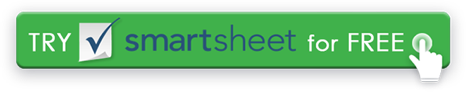 日付提出者タイトル/ロールプロジェクト箇条書きでは、このプロジェクトが解決することを目指す問題、または開発を目指す機会を説明します。歴史箇条書きの現在の状況を説明します。制限高価な設備の必要性、悪天候、特別な訓練の欠如など、プロジェクトの成功を妨げる可能性のあるものを挙げる。接近プロジェクトを完了するために必要なものを挙します。利点箇条書きに、このプロジェクトが組織にもたらす利点を挙書します。免責事項Web サイト上で Smartsheet から提供される記事、テンプレート、または情報は参照用です。情報を最新かつ正確に保つよう努めていますが、当サイトまたはウェブサイトに含まれる情報、記事、テンプレート、関連するグラフィックスに関する完全性、正確性、信頼性、適合性、または可用性について、明示または黙示的ないかなる表明も保証も行いません。したがって、そのような情報に対する信頼は、お客様の責任で厳重に行われます。